Об утверждении Программы  энергосбереженияи повышения энергетической эффективности администрации Ефремкасинскогосельского поселения Аликовского района Чувашской Республики  на 2021-2023 годы	В соответствии с Федеральным законом от 23.11.2009 г. № 261-ФЗ «Об энергосбережении и о повышении энергетической эффективности и о внесении изменений в отдельные законодательные акты Российской Федерации» Администрация Ефремкасинского сельского поселения Аликовского района Чувашской Республики  п о с т а н о в л я е т:	1.Утвердить прилагаемую Программу энергосбережения и повышения энергетической эффективности  администрации Ефремкасинского сельского поселения Аликовского района Чувашской Республики на 2021-2023 годы.           2.  Контроль за исполнением настоящего постановления оставляю за собой.Глава Ефремкасинскогосельского поселения                                                                                                            В.М. ЕфимовЧУВАШСКАЯ РЕСПУБЛИКА 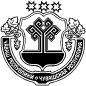 АДМИНИСТРАЦИЯЕФРЕМКАСИНСКОГОСЕЛЬСКОГО ПОСЕЛЕНИЯ АЛИКОВСКОГО РАЙОНА ЧĂВАШ РЕСПУБЛИКИЭЛĔК РАЙОнĕЕХРЕМКАССИ ЯЛ ПОСЕЛЕНИЙĕН АДМИНИСТРАЦИЙĕ ПОСТАНОВЛЕНИЕ 20.03.2021 № 21д.ЕфремкасыЙЫШАНУ20.03.2021 № 21Ехремкасси яле